Al Comune di Bagnolo San VitoModulo iscrizione al servizio di mensa scolastica a. s. 2018/2019CHIEDEl'iscrizione al servizio di mensa scolastica per l'anno scolastico 2018/2019 per:RICHIEDE INOLTRESI IMPEGNADICHIARA INOLTREConsapevole che sui dati dichiarati potranno essere effettuati controlli ai sensi dell’art. 71 del DPR n. 445/2000 diretti ad accertare la veridicità delle informazioni fornite e che, qualora dal controllo emerga la non veridicità del contenuto delle dichiarazioni, ai sensi dell’art. 75, comma 1, del DPR 445/2000, il sottoscritto decadrà immediatamente dai benefici ottenuti e sarà assoggettato alle responsabilità penali, ai sensi dell’art. 76 DPR 445/2000, per falsità in atti e dichiarazioni mendaci.INFORMATIVA SULL’USO DEI DATI PERSONALI (D.Lgs. 30/06/2003 n. 196)Gentile Signora, Egregio Signore, desideriamo informarla che il D.Lgs. n.196/2003 “Codice in materia di protezione dei dati personali”, prevede la tutela delle persone e di altri soggetti rispetto al trattamento dei dati personali. Secondo la normativa indicata, questo trattamento sarà improntato ai principi di correttezza, liceità, trasparenza e di tutela della Sua riservatezza e dei Suoi diritti. In relazione ai dati personali che La riguardano e che formeranno oggetto di trattamento, La informiamo di quanto segue:Finalità del trattamento dati: il trattamento è diretto: a) all’espletamento, da parte del Comune, dell’istituto scolastico e dell’azienda di ristorazione CIR Food soc. coop., delle funzioni derivanti da compiti attribuiti loro dalla legge e/o da contratti e/o da regolamenti, anche avvalendosi di soggetti terzi, per l’effettuazione di elaborazioni di dati necessarie per l’esecuzione dei rispettivi rapporti/ contratti, ivi compresa la gestione dei pagamenti; b) all’invio della corrispondenza; c) alla tenuta della contabilità e al recupero dei crediti, anche a mezzo di società esterne specializzate nel recupero e loro collaboratori.Modalità del trattamento: il trattamento è effettuato manualmente e/o con l’ausilio di mezzi informatici e telematici, anche tramite SMS, MMS e/o e-mail, con logiche e modalità strettamente correlate alle finalità sopra indicate e nel pieno rispetto della normativa applicabile; il trattamento è svolto da personale del Comune, dell’istituto scolastico, dell’azienda di ristorazione.I dati saranno trattati nel rispetto delle regole di riservatezza e sicurezza previsti dalla legge, anche in caso di comunicazione a terzi.Conferimento dei dati: I dati raccolti e trattati al fine di gestire le attività, anche quelle connesse, relative alle finalità sopra indicate potranno essere comunicati a società controllate o collegate dell’azienda di ristorazione, ai sensi dell’art.2359 c.c., nonché a persone fisiche o giuridiche che, per conto della stessa società, effettuino servizi di elaborazione o svolgano  attività connesse o di supporto alle predette attività.Rifiuto di conferire i dati: l’eventuale rifiuto di conferire (ovvero la revoca del consenso, da parte dell’interessato) i dati personali, comporta l’impossibilità di dare esecuzione ai rapporti/contratti indicati sopra, ivi compresa la fornitura del pasto/servizio e/o di fornirlo in maniera corretta.Comunicazione dei dati: i dati personali sono fatti oggetto di comunicazione, nei casi e nei modi previsti dalla legge e/o dai regolamenti, e potranno essere comunicati a soggetti terzi (ad esempio, istituti di credito, corrieri, società di elaborazione dati, società di recupero crediti, studi legali e singoli professionisti).Diritti dell’interessato: l’art.7 del D. Lgs. 196/2003, conferisce all’interessato l’esercizio di specifici diritti, tra i quali quello di ottenere dal titolare la conferma dell’esistenza o meno di propri dati personali e la loro comunicazione in forma intelligibile; di ottenere l’indicazione dell’origine dei dati, nonché della logica e delle finalità su cui si basa il trattamento; di ottenere (quando consentito dalla legge) la cancellazione, la trasformazione in forma anonima o il blocco dei dati trattati in violazione della legge, nonché l’aggiornamento, la rettificazione, o, se vi è interesse, l’integrazione dei dati; di opporsi, per motivi legittimi, al trattamento stesso.Estremi identificativi del titolare: titolare del trattamento dei Suoi dati è il Comune di Bagnolo San Vito, via Roma n. 29 – 46031 Bagnolo San Vito. L’incaricato del trattamento è il sign. Silvio Mari, referente dell’Ufficio Scuola del Comune di Bagnolo san Vito.Sottoscrizione dell’accettazione: con la sottoscrizione dell’accettazione al trattamento dei dati personali presente nei moduli di iscrizione al servizio di ristorazione scolastica, Ella prende atto della presente informativa e presta, pertanto, il proprio consenso al trattamento dei dati personali al Comune di Bagnolo San Vito, nonché a tutti i soggetti indicati (ditta  CIR Food soc. coop., Istituto Scolastico Comprensivo e loro collaboratori) nelle precedenti, rispettivamente, “Finalità del trattamento dati” e “Modalità del trattamento”, con le modalità e le finalità indicate nell’informativa stessa.I dati acquisiti saranno trattati in conformità alla normativa vigente sulla Privacy (Decreto Legislativo 30/06/2003, n. 196).COMUNE DI BAGNOLO SAN VITO                                                                        Via Roma, 29 - 46031 Bagnolo San Vito (MN)   Cod. Fisc. e P. I. 00438900201Tel. 0376 253100 PEC: bagnolosanvito.mn@legalmail.itIl sottoscritto genitore/affidatarioIl sottoscritto genitore/affidatarioIl sottoscritto genitore/affidatarioIl sottoscritto genitore/affidatarioIl sottoscritto genitore/affidatarioIl sottoscritto genitore/affidatarioCognomeCognomeCognomeNomeCodice FiscaleCodice FiscaleData di nascitaData di nascitaSesso (M/F)CittadinanzaLuogo di nascitaLuogo di nascitaResidenzaResidenzaResidenzaProvinciaComuneComuneIndirizzoCivicoCAPTelefonoTelefonoFaxE-mailE-mailE-mailgeneralità del minore utilizzatore del servizio (1° figlio/a):generalità del minore utilizzatore del servizio (1° figlio/a):generalità del minore utilizzatore del servizio (1° figlio/a):generalità del minore utilizzatore del servizio (1° figlio/a):CognomeCognomeCognomeNomeCodice FiscaleData di nascitaData di nascitaSesso (M/F)CittadinanzaLuogo di nascitaNell’a.s. 2017/2018 iscritto alla classeNell’a.s. 2017/2018 iscritto alla classeNell’a.s. 2017/2018 iscritto alla classeSezioneScuolaDieta presceltaDieta presceltaDieta presceltaDieta presceltaDieta presceltageneralità del minore utilizzatore del servizio (2° figlio/a):generalità del minore utilizzatore del servizio (2° figlio/a):generalità del minore utilizzatore del servizio (2° figlio/a):generalità del minore utilizzatore del servizio (2° figlio/a):CognomeCognomeCognomeNomeCodice FiscaleData di nascitaData di nascitaSesso (M/F)CittadinanzaLuogo di nascitaNell’a.s. 2017/2018 iscritto alla classeNell’a.s. 2017/2018 iscritto alla classeNell’a.s. 2017/2018 iscritto alla classeSezioneScuolaDieta presceltaDieta presceltaDieta presceltaDieta presceltaDieta presceltageneralità del minore utilizzatore del servizio (3° figlio/a):generalità del minore utilizzatore del servizio (3° figlio/a):generalità del minore utilizzatore del servizio (3° figlio/a):generalità del minore utilizzatore del servizio (3° figlio/a):CognomeCognomeCognomeNomeCodice FiscaleData di nascitaData di nascitaSesso (M/F)CittadinanzaLuogo di nascitaNell’a.s. 2017/2018 iscritto alla classeNell’a.s. 2017/2018 iscritto alla classeNell’a.s. 2017/2018 iscritto alla classeSezioneScuolaDieta presceltaDieta presceltaDieta presceltaDieta presceltaDieta presceltaPresentazione Indicatore della Situazione Economica Equivalente (I.S.E.E.) e Dichiarazione Sostitutiva Unica (D.S.U.)Presentazione Indicatore della Situazione Economica Equivalente (I.S.E.E.) e Dichiarazione Sostitutiva Unica (D.S.U.)Presentazione Indicatore della Situazione Economica Equivalente (I.S.E.E.) e Dichiarazione Sostitutiva Unica (D.S.U.)Presentazione Indicatore della Situazione Economica Equivalente (I.S.E.E.) e Dichiarazione Sostitutiva Unica (D.S.U.)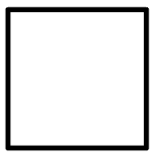 dichiara inoltre che non è stata depositata in Comune l'attestazione relativa all'Indicatore della Situazione Economica Equivalente (I.S.E.E.) e  Unica (D.S.U.) per la richiesta di prestazione agevolatadichiara inoltre che non è stata depositata in Comune l'attestazione relativa all'Indicatore della Situazione Economica Equivalente (I.S.E.E.) e  Unica (D.S.U.) per la richiesta di prestazione agevolatadichiara inoltre che non è stata depositata in Comune l'attestazione relativa all'Indicatore della Situazione Economica Equivalente (I.S.E.E.) e  Unica (D.S.U.) per la richiesta di prestazione agevolataValore I.S.E.E.Data rilascioData fine validitàdichiara inoltre che è già stata depositata in Comune l'attestazione relativa all'Indicatore della Situazione Economica Equivalente (I.S.E.E.) e  Unica (D.S.U.) per la richiesta di prestazione agevolatadichiara inoltre che è già stata depositata in Comune l'attestazione relativa all'Indicatore della Situazione Economica Equivalente (I.S.E.E.) e  Unica (D.S.U.) per la richiesta di prestazione agevolatadichiara inoltre che è già stata depositata in Comune l'attestazione relativa all'Indicatore della Situazione Economica Equivalente (I.S.E.E.) e  Unica (D.S.U.) per la richiesta di prestazione agevolataServizio o ufficio comunale al quale sono già stati depositati I.S.E.E. e D.S.U.Servizio o ufficio comunale al quale sono già stati depositati I.S.E.E. e D.S.U.Servizio o ufficio comunale al quale sono già stati depositati I.S.E.E. e D.S.U.Valore I.S.E.E.Data rilascioData fine validità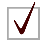 a comunicare tempestivamente all’ufficio servizi scolastici comunale qualsiasi variazione intervenga nei dati dichiarati nel presente modulo, che sarà inoltrata al Concessionario del servizio ditta CIR Food soc. coop.di essere a conoscenza che il servizio di mensa scolastica è soggetto a contribuzione secondo le modalità stabilite (vedi tariffe allegate - servizio in post-pagato);che la mancata richiesta di riduzione e prestazione sociale agevolata, comprovata dall'attestazione I.S.E.E., comporta l’applicazione della tariffa massima;di essere a conoscenza che per l’alunno iscritto al servizio di ristorazione che risulta essere presente a scuola, il pasto è automaticamente prenotato e di conseguenza il costo addebitato;di essere a conoscenza che in caso di malessere dell’alunno, il pasto potrà essere disdettato (e di conseguenza non addebitato il costo) se la comunicazione verrà trasmessa entro e non oltre le ore 9.00 della stessa giornata;di essere a conoscenza che nel caso l’alunno sia assente dall’inizio della giornata e per tutto il giorno, in automatico il pasto non verrà prenotato e di conseguenza non addebitato il costo;di essere a conoscenza che eventuali contestazioni relative all’addebito di pasti non prenotati ed erroneamente addebitati devono essere effettuate entro 7 giorni dalla data del pasto addebitato, comunicandolo direttamente al Concessionario del servizio ditta CIR Food Soc. Coop., tel. 0522/530226, email rettebagnolosanvito@cirfood.com, e inviando una dichiarazione della Segreteria della scuola di errata prenotazione pasto. Eventuali annotazioniElenco degli allegati(barrare tutti gli allegati richiesti in fase di presentazione della pratica ed elencati sul portale)Elenco degli allegati(barrare tutti gli allegati richiesti in fase di presentazione della pratica ed elencati sul portale)attestazione I.S.E.E. e D.S.U. relative ai redditi dell'anno precedente alla presentazione della richiesta(da allegare solo se non sono già state depositate in Comune)altri allegati (specificare)LuogoDataFirma